JEUGDMEETING KRC GENT ATLETIEK : 23-08-2015BIJKOMENDE INFOWedstrijdkaartjes kunnen bekomen worden aan de achterzijde van de aankomsttoren. Op deze plaats worden ze ook, ingevuld, terug ingediend.Clubfotografen die op het terrein foto’s willen nemen, kunnen een perskaart aanvragen via jorgenl@krcgentatletiek.be en deze afhalen, eveneens aan de aankomsttoren. De waarborg voor een perskaart is 5€.Het wedstrijdsecretariaat voor deze meeting is eveneens aan de aankomsttoren te vinden (1e verdiep). Er zal de mogelijkheid zijn het WK-atletiek in Beijing te volgen in het clubhuis ! We wensen iedereen veel succes ! 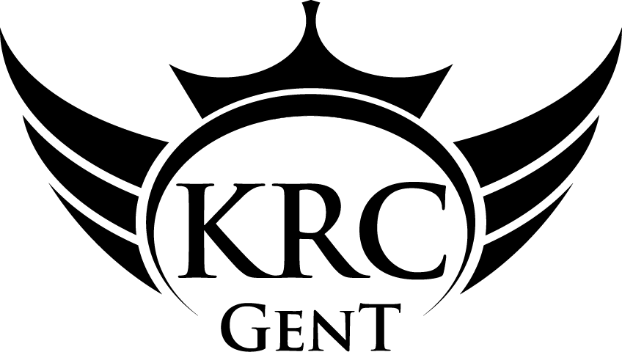 